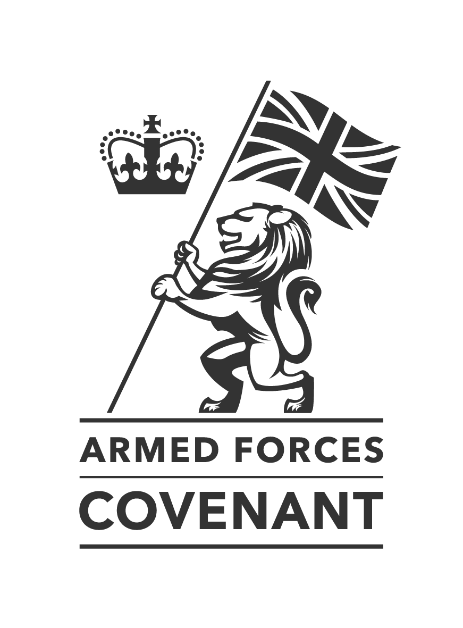 Infinite Training Solutions Ltd___________________________________________________We, the undersigned, commit to honour the Armed Forces Covenant and support the Armed Forces Community. We recognise the value Serving Personnel, both Regular and Reservists, Veterans and military families contribute to our business and our country. Signed on behalf of:	Infinite Training Solutions Ltd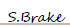 Signed:					Position:		Company Director				Date:			11/11/20 					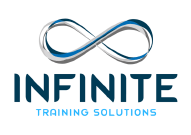 The Armed Forces CovenantAn Enduring Covenant BetweenThe People of the United KingdomHer Majesty’s Governmentand  –All those who serve or have served in the Armed Forces of the CrownAnd their FamiliesThe first duty of Government is the defence of the realm. Our Armed Forces fulfil that responsibility on behalf of the Government, sacrificing some civilian freedoms, facing danger and, sometimes, suffering serious injury or death as a result of their duty. Families also play a vital role in supporting the operational effectiveness of our Armed Forces. In return, the whole nation has a moral obligation to the members of the Naval Service, the Army and the Royal Air Force, together with their families. They deserve our respect and support, and fair treatment.Those who serve in the Armed Forces, whether Regular or Reserve, those who have served in the past, and their families, should face no disadvantage compared to other citizens in the provision of public and commercial services. Special consideration is appropriate in some cases, especially for those who have given most such as the injured and the bereaved.This obligation involves the whole of society: it includes voluntary and charitable bodies, private organisations, and the actions of individuals in supporting the Armed Forces. Recognising those who have performed military duty unites the country and demonstrates the value of their contribution. This has no greater expression than in upholding this Covenant.Section 1: Principles of The Armed Forces CovenantWe Infinite Training Solutions Ltd will endeavour in our business dealings to uphold the key principles of the Armed Forces Covenant, which are:no member of the Armed Forces Community should face disadvantage in the provision of public and commercial services compared to any other citizen in some circumstances special treatment may be appropriate especially for the injured or bereaved.Section 2: Demonstrating our Commitment2.1	Infinite Training Solutions Ltd recognises the value serving personnel, reservists, veterans and military families bring to our business. We will seek to uphold the principles of the Armed Forces Covenant, by:promoting the fact that we are an armed forces-friendly organisation; This will be proudly displayed on our website and all correspondence. The Armed Forces Covenant logo will be displayed to show that members of the Armed Forces community are welcome customers.seeking to support the employment of veterans young and old and working with the Career Transition Partnership (CTP), in order to establish a tailored employment pathway for Service Leavers. Infinite Training Solutions Ltd will be actively encouraging ex-service personnel to join us with the potential for a new career in adult education. We will aim to work with the Career Transition Partnership to seek highly motivated and experienced veterans, who are leaving the Armed Forces. We will offer guaranteed interviews to veterans, young and old, if they meet the selection criteria laid out in a job advert. We will support the employment, where appropriate, of wounded, injured or sick veterans. We will recognise military skills and qualifications when interviewing for new positions.seeking to support our employees who choose to be members of the Reserve forces, including by accommodating their training and deployment where possible. Infinite Training Solutions Ltd actively support our staff if they choose to become reservist members and allocate flexible and long-term leave requests where applicable. We will endeavour to accommodate reservists’ training commitments wherever possible, utilising paid annual leave and unpaid leave where required. We will accommodate mobilisation of your reservists if they are required to deploy. We will encourage reservists employed by Infinite Training solution Ltd to participate in Reserves Day. offering support to our local cadet units, either in our local community or in local schools, where possible. We will offer our services to local cadet forces and engage them in our community learning programs, with particular support in the field of Youth Mental Health. We will encourage Infinite Training Solutions Ltd employees to be cadet helpers or instructors. We will aim to offer support to local cadet units.aiming to actively participate in Armed Forces Day. Serving members of Infinite Training Solutions Ltd will be participating in Armed Forces Day. We will follow Armed Forces Day on Facebook, and post messages of support on social media sites and link to the Armed Forces Day website.offering a discount to members of the Armed Forces Community. We will proudly offer substantial discounts to serving and ex members of the forces across the range of our services, training courses and products. We are a part of the Defence Discounts Service. We will also pledge to provide fair access to products and services. We will also focus some procurement effort on the Armed Forces community, such as advertising contracts through reputable ‘service-friendly’ agencies or building procurement sourcing lists through reputable ‘service-friendly’ related directories. We will complement our existing Supply Chain diversity agenda with appropriately talented and skilled veteran, spouse or reservist owned SME businesses2.2 	We will publicise these commitments through our literature and/or on our website, setting out how we will seek to honour them and inviting feedback from the Service community and our customers on how we are doing. 